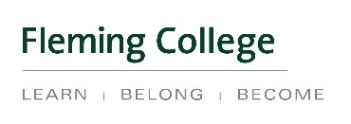 STUDENT ESTABLISHED JOB DESCRIPTIONTitle of Position:	Co-op & Placement - Office AssistantDivision/Department:	SENRS Job Dutiesprepare reports or spreadsheets using Word, Excel or Accessoperate office equipment such as photocopier, fax machine, calculator, printerconduct web researchassist with marketing effortsfile various documents in alpha-numeric order and locate materials from filestype letters, memoranda, reports, etc.prepare and process informationassemble and categorize facts and figures for written computation and calculationslocate and compile information and format reports, graphs, tables, records and other sources of informationmaintain calendars, schedule appointments and book meeting roomsassist in coordination of special projects, events, and office activitiesuse various software applications such as spreadsheets, databases, word processing to assemble, manipulate and/or format data and/or reportsanswer telephone, screen callers, and relay messagesand other duties as requiredQualifications • Grade 12 secondary school diploma with some post-secondary education, ideally in a SENRS programgood organizational skills to compile and maintain statistical informationability to work with and maintain confidential recordsability to communicate effectively and function as a team player.excellent communication and customer service skillsdependable and reliableexcellent time management skillsstrong problem solving skillsworking knowledge of Microsoft Word/Excel/Access/OutlookUpdated March 2018	Page 1 of 1